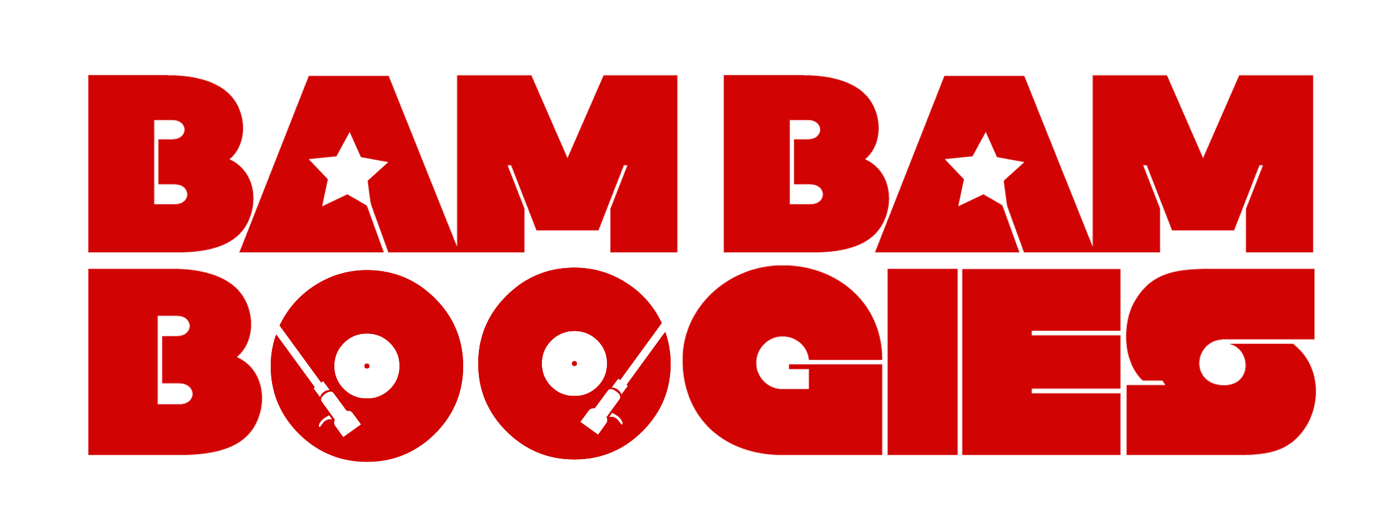 Privacy PolicyThis notice summarises what personal data Bam Bam Boogies CIC (“us”, “we”, or “our”) gathers and holds about visitors to our website (“you”), or contact us by any other means, how we use it internally, how we share it, how long we keep it and what your legal rights are in relation to it.Whilst this notice sets out a general summary of your legal rights in respect of personal data, it is a very complex area of law. More information about your legal rights can be found on the Information Commissioner’s website at https://ico.org.uk/for-the-public/By using the www.bambamboogies.com website you consent to the data practices described in this statement.For the purpose of this privacy notice, Bam Bam Boogies CIC will be referenced from here on in its abbreviated version as ‘BBB’.Who we are?BBB aims to deliver high quality dance tuition and choreography through classes / workshops / performances / entertainment to communities locally, nationally & internationally. We specialise in the preservation of Street Dance & HipHop Culture and aim to help any community with positive social engagement as well as a base to get fit and healthy through the medium of music & dance.Contact us for more information?If you require further information regarding how BBB process your personal data, please contact our Data Protection Officer at: bookings@bambamboogies.comWhat is your personal data and how does the law regulate our use of it?“Personal data” is information relating to you as a living, identifiable individual. We refer to this as “your data”.The UK-GDPR and Data Protection Act 2018, (DPA 2018) required Bam Bam Boogies CIC as a data controller for your data to:Process your data in a lawful, fair, and transparent wayOnly collect your data for explicit and legitimate purposesOnly collect data that is relevant, and limited to the purpose(s) we have told you aboutEnsure that your data is accurate and up to dateEnsure that your data is only kept as long as necessary for the purpose(s) we have told you aboutEnsure that appropriate security measures are used to protect your data.What information do we collect?We may ask you to supply personal information or we may receive personal information about you for a variety of reasons including when you might:Contact us through the Website or any other channelEnquire about the Company and our servicesRegister for any of our classes / workshops / eventsWish to partner and or collaborate with Bam Bam Boogies CICWork or volunteer for Bam Bam Boogies CICRegister to join our mailing listMake a donation or become a funding providerPersonal information may be collected through a range of contact methods including by telephone, email, letter, an application, or registration form, during face-to-face contact, through our website or portal link (Membermeister).Personal information collected and stored may include, but is not limited to, the following information about you:Your name (including your first name(s) and surnameYour email addressYour addressYour phone numberYour date of birthYour school and/ or community organisationYour company or organisationThe name of your parent or carer including contact detailsYour bank detailsOther details about you that you or others provide to usSpecial categories of sensitive data related to racial or ethnic origin, health, and disability.How do we use personal information?Your personal and sensitive information will only be used by us to:Process your registrations, requests, or paymentsRespond to your questions or commentsProvide you with information and support across our range of servicesDisplay your testimonials on the website or other social media channelProvide you with information relating to BBB activities, or that we feel may be of interest to youMaintain our organisational recordsEnsure that we have parental consent where required by lawSeek comment and feedback so that we can continually grow, evolve, and improve our servicesEnter contract for sub-contracted services provided to BBBEnter contract with funding and grant partnersCollect and manage your consentsRecord your requests and the communication between you and BBB regarding your data.When you subscribe to our mailing list, we ask you for consent to store your information and to contact you. We will only send you our information for as long as you continue to consent. If you do not want to receive information from us, contact us by email at bookings@bambamboogies.com with the word “unsubscribe” in the subject fieldBBB will not share your personal details with third parties, except where companies are providing services on our behalf, such as Membermeister, for raising payment invoices or orders.Information held may also be used for monitoring, analytical or statistical purposes. Personal data will always be anonymised unless we have explicit consent from the data owner.If required to do so by law.Your rights in relation to personal dataYou have the following rights under Data Protection Law:The right to access – you have the right to request us to give you copies of the personal information we have about youThe right to erasure – Where we have no overruling legal basis or legitimate reason to carry on processing your personal information, you may ask that we delete your personal information from our records.The right to rectification – If the personal information we hold for you is incomplete or inaccurate, you have the right to request a correction.The right to restrict processing – You have the right to ask that we restrict the processing of your personal information, under certain conditions.The right to object processing – You have the right to object to processing if we can process your information because the processing is part of our public tasks or is in our legitimate interests.The right to data portability – This only applies to information you have given us. You have the right to ask that we transfer the information you gave us from one organisation to another or give it to you. The right only applies if we are processing information based on your consent or under, or in talks about entering into a contract and the processing is automated.If you make a request, we have one month to respond to you. If you would like to exercise any of these rights, please contact us at: bookings@bambamboogies.comThe legal basis on which we process your personal dataThe UK-GDPR and DPA 2018 require that we provide you with information about the lawful basis on which we process your personal data and for what purpose(s).Processing is necessary for the purposes of:Legitimate interests so that BBB can carry out its work and pursue our Company aims and objectives, except where such interests are overridden by your fundamental rights.Perform the contract with youComply with legal obligationsWhen do we share personal data?We do not, and will not, sell your personal data to third parties. We will not share any personal information unless we have your explicit consent or are required to do so by law.How long do we retain personal data?We retain personal information we collect from you where we have an ongoing legitimate business need to do so (for example, to provide you with a service) for the purpose we collected it for originally, or for the purpose of satisfying any legal, accounting, regulatory or reporting requirements.Personal data securityWe are committed to ensuring that your personal information is secure. We take reasonable and proportionate precautions to protect Data in our possession from loss, misuse, and unauthorized access.Data that we have collected is held on protected devices and cloud based electronic storage system. We follow generally accepted industry standards to protect the data, both during transmission and once received by BBB. However, no method of transmission over the internet or method of electronic storage is 100% secure. Your collected personal information is only accessible by the Directors or appropriately trained staff.Linking with Third PartiesOur website and associated media platforms will, from time to time, contain links directly to other websites operated by third parties. If you follow a link to any of the links, please note that these websites have their own privacy policies, and they will be a data controller of your personal information. We do not accept any responsibility or liability for these policies, and you should check these policies before you submit any personal information to these websites.CookiesCookies are small text files that a web page can save on your computer and read at a later date.Our website uses cookies to distinguish you from other users of our website and helps us to provide you with a good experience when you browse our website and allow us to improve our site.We use the following types of cooking on the BBB website:Strictly necessary cookies. These are cookies that are required for the operation of our website.Analytical or performance cookies. These allow us to recognise and count the number of visitors and to see how visitors move around our website when they are using it. This helps us to improve the way our website works, for example, by ensuring that users are finding what they are looking for easily.Targeting cookies. These cookies record your visit to our website, the pages you have visited and the links you have followed. We will use this information to make our website and the advertising displayed on it more relevant to your interests.Third Party Cookies. Where we might provide links to other websites as noted above, these third parties will have their own cookie policies which should be reviewed and accepted. These third-party cookies are likely to be analytical cookies or performance cookies or targeting cookies. We do not accept any responsibility or liability for these policies.If you would prefer that we do not use cookies, you should adjust your browser settings to reject cookie use. Where we use cookies for site security, or to ensure the proper functioning of your site, we do not require your consent to the use of these cookies. We have a legitimate interest in their use, and we will process all data, as collected by those cookies, on that basis.For more information on how to manage and delete cookies, please visit the About Cookies website.To prevent your data being used by Google Analytics, Google has developed a browser add-on. To download and install the add-on for your browser please visit: https://tools.google.com/dlpage/gaoptoutYou can also edit your privacy settings for Google applications via  https://myaccount.google.com/privacycheckup/1For more information about cookies, how to opt out and the steps you can take to protect your privacy on the internet, go to https://www.youronlinechoices.com/uk/Changes to this statementWe reserve the right to make changes to this Privacy Policy. Each time you visit this site you should check this Privacy Policy to check that no changes have been made to any sections that are important to you.